Axminster Town Council 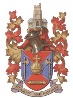 Neighbourhood Plan Survey 2021Axminster Town Council has established a working group to develop a ‘Neighbourhood Plan’ to shape the way that the town develops over the next 10 years or so. Once adopted, it will form part of the official system to which all local planning applications have to respond.From the very outset we are keen to get the views of as many residents of Axminster and neighbouring parishes as possible. Please ‘tick’ or complete all of the grey boxes that apply.Q1: A little about youPlease select your age group					What is your relationship to the parish?(by ticking the relevant box)					(tick as many boxes as apply)Please enter your postcodeQ2: Facilities in the town***If there are other facilities or aspects of the town not covered in the list above that you would like to identify as particularly important to you and your family, please describe them below.This might cover existing facilities or services that you particularly want to see protected or enhanced, OR things that we don’t yet have in Axminster that you feel would make a real difference to the quality of life for yourself and other residents.Q3: Traffic and accessQ4: Food and household shoppingIf you answered ‘No’, please go directly to Question 5.Q5: And finally, our Vision for Axminster"Our Vision is of a prosperous and flexible parish, focused on a historic local market town which will continue to serve all of the neighbouring parishes as well as residents and visitors from further afield. We will strive to build on everything that is best about the parish, while encouraging and supporting sustainable development and infrastructure improvements appropriate to the needs of our diverse communities, while also supporting and encouraging farming, manufacturing industry, professional and business services, retail, leisure and tourism."Whatever your answer to the previous question, would you rather see some change in emphasis?Thank you for your time.Please return this survey by placing it in a returns box wherever copies of this survey are being distributed, or in the Guildhall, or return by post to Neighbourhood Plan team, Axminster Town Council, The Guildhall, Axminster EX13 5NXUnder 18Resident18 – 30 yearsBusiness owner (in the parish)31 – 45 yearsResident of neighbouring parish46 – 60 yearsVisitor - business61 – 75 yearsVisitor - leisureOver 75 yearsOtherHow important do you feel the following outcomes are for the town over the next 10 years?Not at allNot veryQuiteVeryIncreasing the local supply of affordable housingIncreasing the local supply of other housingExpanding the range of shops in AxminsterExpanding the range of pubs and restaurants in AxminsterExpanding the current range of local employment opportunitiesMatching health and social care provision to the changing needs of residentsExpanding the range of local education provisionAdding new facilities to the town (For details see below***)Making it easier to get out into the countryside for exercise and relaxationIncreasing the leisure and sports facilitiesExpanding the facilities for arts and cultureProtecting the most valuable and attractive elements of our natural and historic environmentPlease add whatever you regard as most important:How important do you feel the following outcomes are for the town over the next 10 years?Not at allNot veryQuiteVeryReducing traffic congestion in the town centreReducing traffic congestion generallyImproving parking provision around the townImproving facilities for cyclists and pedestrians within the townAre you personally involved in the buying of food and regular household supplies for your household?YesNoRoughly what proportion (by value) of your monthly purchase of food and regular household supplies is spent …None20%40%60%80%All… on home delivery?… in person in Axminster?Which other towns do you go to for regular food and household shopping?ChardSeatonHonitonBridportOtherBearing in mind that we have to try to reflect the aspirations of all of our residents in a few words, are you generally happy with this vision?YesNoIf so, please add your comment(s) here: